                                 Springvale Employment & Learning Solutions                  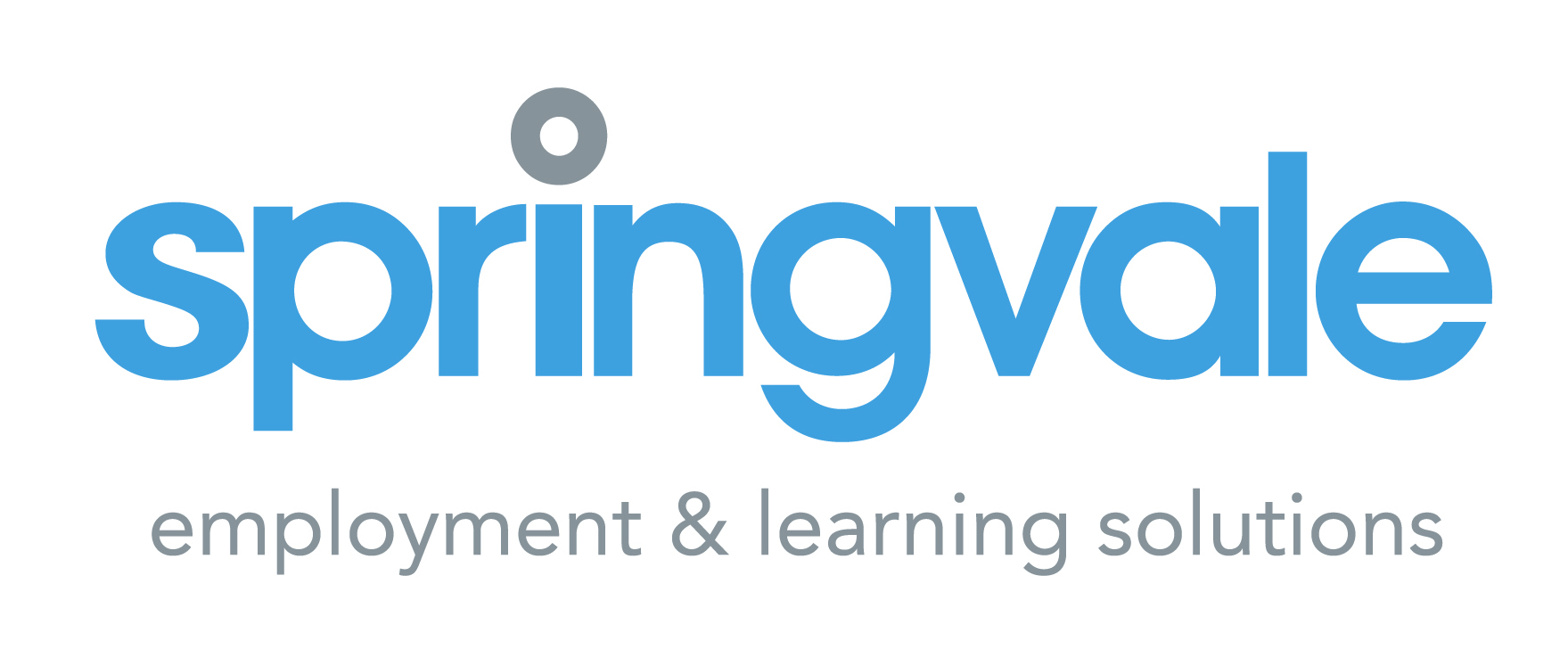                                                   Application for the Post of Apprenticeship NI RecruiterCompleted applications should be returned by email by to:  j.fegan@usdt.co.uk Closing date 24th March 2023 at 12 noon               Tel No:  028 90236677Application Ref No: ANIRM23        /_____NOTE:	Please type this application.  CV’s will not be accepted in lieu of the application formForename:__________________ Surname:____________________ Address:  	________________________________________________________National insurance: _________________________________		Tel No: 	H			W				M:__________ _______Email: ____ ___________________________________________	How did you learn of this post?    Social Media 		Communityni 		NIJobs        Other (please specify)  COURSES AND/OR RELEVANT TRAINING UNDERTAKEN EMPLOYMENT HISTORY Essential (E)/ Desirable (D) Criteria:The requirements for the post (details of which are on the Person Specification) are listed in this section.  Please demonstrate clearly how and to what extent you meet each requirement in the correct section.  It is the candidate’s responsibility to clearly demonstrate in the correct section how they meet the criteria to be shortlisted for interview.Do not continue on additional pages or include any supplementary material – these will not be copied to the Selection Panel and therefore their content will not be considered.Please demonstrate below:QualificationTraining Provider or Examining BodyGrade(if applicable)Please give details here of all the positions held.  Start with your present or most recent position and work back (please add attached sheet if necessary)Please give details here of all the positions held.  Start with your present or most recent position and work back (please add attached sheet if necessary)Please give details here of all the positions held.  Start with your present or most recent position and work back (please add attached sheet if necessary)Please give details here of all the positions held.  Start with your present or most recent position and work back (please add attached sheet if necessary)Please give details here of all the positions held.  Start with your present or most recent position and work back (please add attached sheet if necessary)Please give details here of all the positions held.  Start with your present or most recent position and work back (please add attached sheet if necessary)DatesDatesName and Address of Employer and nature of business.Position held Salary Reasons for leavingFrom To(E)  Educated to HNC/HND in a Business/Sales subject AND at least 3 years current demonstrable experience in a recruitment/sales role(E)  Proven experience of working with both employers and clients (E) A working understanding of the needs of employers in NI and the barriers that students might face when they gain full time work or a placement.(E) Experience of working within a target driven environment responding to the needs of employers (E) Experience of communicating effectively with clients and employers resolving issues and building relationships(E) Valid driving license and access to car to complete duties(E) Ability to establish new relationships with employers.(E) Excellent written communication skills to include the ability to write high quality reports and plans.(E) Ability to create innovative and engaging ideas and put these into practice through a robust employer engagement strategy.(E) Excellent interpersonal, communication and influencing skills with a wide range of audiences. (E) Excellent interpersonal, communication and influencing skills with a wide range of audiences. (E) Proficient ability to use MS Office to include word, excel, access, outlook, and PowerPoint.(E) Proficient ability to use MS Office to include word, excel, access, outlook, and PowerPoint.(E) Ability to gather and analyse market data. (E) Ability to gather and analyse market data. (E) Ability to work effectively and flexibly as part of a team and using initiative.(E) Ability to work effectively and flexibly as part of a team and using initiative.(E) Excellent time management with excellent organisational skills and a proven track record of meeting deadlines.(E) Excellent time management with excellent organisational skills and a proven track record of meeting deadlines.(D) Educated to Degree level in a Business/Sales related subject.  (D) Educated to Degree level in a Business/Sales related subject.  REFERENCES(Please give the name of two people who we will contact for a reference – one must be your most recent employer).  Please note we will be contacting referees prior to interview unless otherwise advised by you.NAME    	 ___________________ NAME __________________ __________POSITION   ______________________POSITION _______________________________	 ADDRESS 	_________________ ______	ADDRESS  ____________________________	              ____________          ____________________ _______________________________TEL ___________________________		TEL	   _________________EMAIL   _________________________      EMAIL  _____________________________      DECLARATIONI hereby declare that the information given on this application form is to the best of my knowledge, true and correct.  I also agree that any misrepresentations by me will lead to disqualification of this application, the withdrawal of any offer of employment or my employment being terminated without any obligation or liability to the Company other than for services rendered.SIGNATURE:                                DATE __________________REFERENCES(Please give the name of two people who we will contact for a reference – one must be your most recent employer).  Please note we will be contacting referees prior to interview unless otherwise advised by you.NAME    	 ___________________ NAME __________________ __________POSITION   ______________________POSITION _______________________________	 ADDRESS 	_________________ ______	ADDRESS  ____________________________	              ____________          ____________________ _______________________________TEL ___________________________		TEL	   _________________EMAIL   _________________________      EMAIL  _____________________________      DECLARATIONI hereby declare that the information given on this application form is to the best of my knowledge, true and correct.  I also agree that any misrepresentations by me will lead to disqualification of this application, the withdrawal of any offer of employment or my employment being terminated without any obligation or liability to the Company other than for services rendered.SIGNATURE:                                DATE __________________